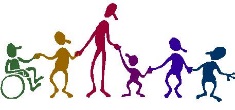 Family Focused Case ManagementWHO WE AREThe Family Coach’s primary responsibility is to assist you by providing direct coaching, resources, and referrals to assist in meeting your needs.  FAMILY FOCUS RESPONSIBILITIESEducate you on DHHS Economic Assistance Programs and your potential eligibility. Ensure you are able to make contact with DHHS via computer and/or telephone access.Determine which programs and services best meet your needs, culturally and religiously.Coordinate and assist with contacting various agencies and programs as determined necessary. Advocate for you as you work with various community agencies and associations.Provide education and resources on financial literacy, education, employment, and resources, and building independence.Assist you with referrals to overcome mental and/or physical health needs.Department of Health and Human ServiceFamily CoachesMargot Dainowski					Sarah Nowak200 South Silber, North Platte, NE 69101                       	116 South Pine, Grand Island, NE 68801Office (308) 535-8200   Cell (308) 221-0536		Office (308) 385-6100   Cell (402) 936-6472FAX (308) 535-8368					FAX: (308) 385-6522margot.dainowski@nebraska.gov                                     sarah.nowak@nebraska.govCounties Served: Arthur, Chase, Custer,                         Counties Served: Hall, HowardDawson, Frontier, Hayes, Keith, Lincoln,		 	 Logan, McPherson, Perkins